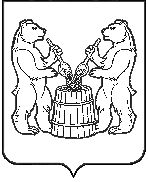 АДМИНИСТРАЦИЯУСТЬЯНСКОГО МУНИЦИПАЛЬНОГО РАЙОНА АРХАНГЕЛЬСКОЙ ОБЛАСТИПОСТАНОВЛЕНИЕот 7 сентября 2020 года   № 1281р.п. ОктябрьскийО порядке отнесения земель к землям особо охраняемых территорий местного значения, их использования и охраны на территориях сельских поселений, входящих в состав Устьянского муниципального районаВ соответствии с пунктом 4 статьи 94 Земельного кодекса Российской Федерации администрация Устьянского муниципального районаПОСТАНОВЛЯЕТ:Утвердить Порядок отнесения земель к землям особо охраняемых территорий местного значения, их использования и охраны на территориях сельских поселений, входящих в состав Устьянского муниципального района.Постановление администрации Устьянского муниципального района №253 от 04 марта 2019 года «Об утверждении порядка отнесения земель к землям особо охраняемых территорий местного значения, их использования и охраны на территориях сельских поселений, входящих в состав муниципального образования «Устьянский муниципальный район» признать утратившим силу.Настоящее постановление подлежит опубликованию в муниципальном вестнике «Устьяны» и размещению на официальном сайте администрации Устьянского муниципального района.Контроль за исполнением настоящего постановления возложить на председателя Комитета по управлению муниципальным имуществом  администрации Устьянского муниципального района Корелина Н.Ф..Настоящее постановление вступает в силу после официального опубликования.Глава Устьянского муниципального района                                     А.А. Хоробров                                                                                                                 УТВЕРЖДЕН постановлением администрации Устьянского муниципального района Архангельской областиОт 7 сентября 2020 года №1281Порядок отнесения земель к землям особо охраняемых территорий местного значения, их использования и охраны на территориях сельских поселений, входящих в состав Устьянского муниципального районаI. Общие положения1.	Порядок отнесения земель к землям особо охраняемых территорий местного значения, их использования и охраны на территориях сельских поселений, входящих в состав Устьянского муниципального района, (далее - Порядок) разработан в соответствии с Земельным кодексом Российской Федерации в целях обеспечения сохранности земель особо охраняемых территорий местного значения.2.	К землям особо охраняемых территорий местного значения (далее – земли особо охраняемых территорий) относятся земли, которые имеют особое природоохранное, научное, историко-культурное, эстетическое, рекреационное, оздоровительное и иное ценное значение, которые изъяты в соответствии с решениями органов местного самоуправления полностью или частично из хозяйственного использования и оборота и для которых установлен особый правовой режим.3. 	В соответствии со ст. 94 Земельного кодекса Российской Федерации к землям особо охраняемых территорий относятся земли:1) особо охраняемых природных территорий;2) природоохранного назначения;3) рекреационного назначения;4) историко-культурного назначения;5) особо ценные земли.4.	Понятия земель особо охраняемых территорий, используемые в настоящем Порядке, применяются в значениях, определенных в статьях 95-100 Земельного кодекса Российской Федерации.II. Порядок отнесения земель к землям особо охраняемым территорий5.	Инициатива отнесения земель к землям особо охраняемых территорий и создания на них особо охраняемой территории местного значения (далее - инициатива) может исходить от:а) граждан, а также юридических лиц, в том числе общественных и религиозных объединений;б) органов местного самоуправления и их должностных лиц, а также органов государственной власти и их должностных лиц.6.	Инициатива оформляется субъектами, указанными в пункте 5 настоящего Порядка, в виде письменного обращения в администрацию муниципального образования «Устьянский муниципальный район» Архангельской области (далее - обращение), которое направляется на имя председателя Комитета по управлению муниципальным имуществом администрации муниципального образования «Устьянский муниципальный район», для вынесения решения по отнесению земель к землям особо охраняемых территорий местного значения (далее - Комитет).В инициативе должны быть указаны: вид земель особо охраняемых территорий; обоснования отнесения земельного участка к землям особо охраняемых территорий; 3) обзорный план с обозначением предполагаемых границ, схема земельного участка с описанием границ либо выписка из Единого государственного реестра недвижимости в случае, если земельный участок поставлен на кадастровый учет.7.	Основаниями для отказа в отнесении земель (земельного участка) к землям особо охраняемых территорий и создании на них особо охраняемой территории являются случаи, когда:а) отнесение земель (земельного участка) к землям особо охраняемых территорий и создание на них особо охраняемой территории противоречит действующему законодательству, в том числе документам территориального планирования, экологическим, градостроительным условиям использования земель и земельных участков, на которых планируется создание особо охраняемой территории;б) представлены недостоверные или неполные сведения в обращении.8.	В случае отказа в отнесении земель (земельного участка) к землям особо охраняемых территорий и создании на них особо охраняемой территории Комитетом не позднее 30 дней с даты получения обращения направляется мотивированное уведомление с  обоснованием отказа инициатору обращения.9. В случае отсутствия оснований для отказа в отнесении земель к особо охраняемым территориям решение об отнесении земель (земельного участка) к землям особо охраняемых территорий и создании на них особо охраняемой территории не позднее 30 дней с даты получения обращения принимается администрацией муниципального образования «Устьянский муниципальный район» в форме постановления, за исключением случая принятия решения о создании особо охраняемой природной территории.Решение о создании особо охраняемой природной территории местного значения принимается Собранием депутатов Устьянского муниципального района в соответствии с Законом Архангельской области от 24.02.2015 №242-14-ОЗ «Об особо охраняемых природных территориях в Архангельской области».В целях принятия решения о создании особо охраняемой природной территории местного значения Комитетом не позднее 30 дней с даты получения обращения направляется в Собрание депутатов Устьянского муниципального района инициатива с подготовленным в соответствии со ст. 29 Закона Архангельской области от 24.02.2015 №242-14-ОЗ «Об особо охраняемых природных территориях в Архангельской области» проектом решения. 10.	Правовой режим особо охраняемой территории местного значения, за исключением особо охраняемой природной территории, устанавливается Положением об особо охраняемой территории, которое утверждается постановлением администрации муниципального образования «Устьянский муниципальный район» Архангельской области и содержит следующие сведения:а) наименование особо охраняемой территории, ее назначение, цели и задачи ее образования;б) характеристики местоположения особо охраняемой территории (расположение относительно естественных и искусственных объектов, рельеф территории);в) площадь особо охраняемой территории;г) кадастровые номера земельных участков, входящих в состав особо охраняемой территории;д) ограничения хозяйственной деятельности в соответствии с назначением особо охраняемой территории;е) режим особой охраны с учетом требований действующего законодательства;ж) допустимые виды использования земельных участков на особо охраняемой территории в соответствии с действующим законодательством;з) порядок управления, финансирования и функционирования особо охраняемой территории.11.	Муниципальный правовой акт об отнесении земель (земельного участка) к землям особо охраняемых территорий и создании на них особо охраняемых территории подлежит обязательной публикации в муниципальном вестнике «Устьяны» и размещению на официальном сайте администрации муниципального образования «Устьянский муниципальный район».12.	В случае создания в Устьянском муниципальном районе особо охраняемой территории копия муниципального правового акта об отнесении земель (земельного участка) к землям особо охраняемых территорий и создании на них особо охраняемой территории в течение 10 рабочих дней со дня принятия направляются в ФГБУ «Федеральная кадастровая палата Федеральной службы государственной регистрации, кадастра и картографии».III. Порядок использования и охраны земельособо охраняемых территорий13.	В границах созданной особо охраняемой территории могут предоставляться земельные участки в соответствии с ее назначением гражданам и юридическим лицам в аренду, постоянное (бессрочное) пользование, безвозмездное срочное пользование в соответствии с действующим земельным законодательством.Предоставление земельных участков в границах особо охраняемых природных территорий гражданам и юридическим лицам в собственность не допускается.14.	Распоряжение земельными участками, государственная собственность на которые не разграничена, осуществляется в соответствии с действующим законодательством.15.	Охрана земель особо охраняемых территорий осуществляется в соответствии с требованиями действующего законодательства и включает:а) соблюдение правового режима использования особо охраняемой территории;б) наблюдение за состоянием земель особо охраняемых территорий (мониторинг);в) контроль за использованием земель особо охраняемых территорий, в том числе муниципальный земельный контроль и общественный;г) поддержание земель особо охраняемых территорий в состоянии, соответствующем их назначению;д) осуществление природоохранных мероприятий;е) принятие и реализацию муниципальных программ использования и охраны земель особо охраняемых территорий;ж) санитарную охрану земель особо охраняемых территорий от загрязнения и захламления отходами производства и потребления.